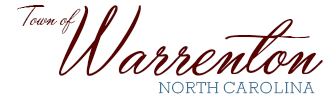 P.O. Box 281Walter M. Gardner, Jr. – Mayor                                                                 Warrenton, NC  27589-0281Robert F. Davie, Jr. – Town Administrator                                 (252) 257-1122   Fax (252) 257-9219www.warrenton.nc.gov_____________________________________________________________________________________________Planning BoardMay 27, 2021MinutesIn the absence of Chairman Wally Hurst, Board member, Tom Hardy called together a meeting for the Planning Board at 2:30 PM at the Warrenton Town Hall. Attending were Town Administrator Robert Davie, Tracy Stevenson, Tom Hardy, Mark Wethington, George Humphries, and Georgiana Weddington. Attending via Zoom phone conference call were Kristy Steed and Bill Overby.  Mayor Walter Gardner and David Brown were in attendance.  A quorum was present.Mayor Gardner presented to the Board the nomination of Tom Hardy as new chairman due to   Chairman Wally Hurst stepping down due to his recent move. A motion to approve Mr. Hardy as chairman was made by Mark Wethington and approved by unanimous vote.Chairman Hardy motioned to approve previous minutes, which was seconded by Georgiana Weddington. The minutes were approved by unanimous vote.Chairman Hardy presented the Zoning Special Use Permit for an Air BNB at 307 Church Street.  David Brown was present for the property owner Michael Lilly.  Mayor Gardner stated that a public hearing was held before the last Town Board of Commissioners meeting on this application.  Chairman Hardy made a motion to approve the Special Use Permit which was seconded by George Humphries and the motion was approved by unanimous vote.  Mr. Brown was asked to submit information that addresses the special use conditions to Town Administrator, Robert Davie, prior to the Town Board meeting in June. Mayor Gardner stated that the requested ordinance changes would bring the C-1 district in to compliance with their current usage.Chairman Hardy asked if there were any other comments or objections.  As there were none,Mark Wethington made a motion to approve the Ordinance changes as requested and present them to the Board of Commissioners which was seconded by Georgiana Weddington and the motion was approved by unanimous vote.With no other business, the meeting was adjourned.